Пояснительная запискаПрограмма учебного курса «Смысловое чтение» разработана на основе Федерального государственного образовательного стандарта начального общего образования, Концепции духовно-нравственного развития и воспитания личности гражданина России, планируемых результатов начального общего образования, на основе рабочей авторской программой по литературному чтению И.А. Бубновой, М.В. Бойкиной на основе учебных пособий :  смысловое чтение  для 1-4 классов (авторы И.А. Бубнова, М.В. Бойкина) и ориентированы на совершенствование всех видов речевой деятельности младшего школьника (слушание, чтение, говорение, письмо, различные виды пересказа),   на  развитие нравственных и эстетических чувств младшего школьника.  Актуальность программы.      Начальная школа – особый этап в жизни ребёнка. Он связан с формированием у школьника основ умения учиться и способности к организации своей деятельности. И именно читательские умения должны обеспечить младшему школьнику возможность самостоятельно приобретать новые знания, а в дальнейшем создать основу для самообразования. Долгое время в практике обучения чтению в начальной школе усиленный акцент делался на наращивание темпов чтения и работу над правильностью чтения, а задаваемые по тексту вопросы проверяли лишь поверхностное усвоение содержания текста. Такая практика вырабатывала у учащихся беглое, но бессознательное чтение, которое не позволяло максимально извлекать и понимать информацию. Поскольку программы по учебным предметам ориентированы на умение преобразовывать информацию, представленную в различных формах, а одним из метапредметных результатов освоения основной образовательной программы становится умение работать с различными источниками информации, то данная проблема является актуальной в современной школе и решать её необходимо уже в начальной школе, где и должен закладываться навык смыслового чтения.          Продуманная и целенаправленная  работа с текстом позволяет    ребёнку найти из большого объема  информации нужную и полезную, а также приобретать социально – нравственный опыт и заставляет думать, познавая окружающий мир,  решать задачи эмоционального, творческого, литературного, интеллектуального развития ребёнка, а также проблемы нравственно-этического воспитания, так как чтение для ребёнка - и труд, и творчество, и новые открытия, и удовольствие, и самовоспитание.Цель программы:   создание   условий для развития  читательских умений и интереса к чтению книг у детей.  Основные задачи: освоение общекультурных навыков чтения и понимание текста; воспитание интереса к чтению и книге (формирование интереса к процессу чтения и потребности читать произведения разных видов литературы, общеучебных умений осознанно читать тексты, работать с различной информацией);● овладение речевой, письменной и коммуникативной культурой (формирование умений работать с различными видами текстов, ориентироваться в книге, использовать ее для расширения знаний об окружающем мире); ● формирование нравственных ценностей и эстетического вкуса младшего школьника;   воспитание адекватного эмоционального состояния как предпосылки собственного поведения в жизни.Возраст детей, участвующих в реализации данной дополнительной образовательной программы:Программа рассчитана на детей в возрасте от 8-10 летСроки реализации дополнительной образовательной программы:Программа рассчитана на 4 года.  Количество часов в неделю – 1. За год - 34 часа.  За год: во 2 классе - 34 часа, в 3 классе - 34 часа, в 4 классе – 34 часа. Всего реализуется в объеме 102 часов.Формы и режим занятийЗанятия проводятся один раз в неделю продолжительностью до 45 минут.Форма проведения занятий – групповая. Формы работы: индивидуальная, фронтальная, парная, групповая.Формы организации внеурочной деятельности: учебное занятие, викторина,  КВН, виртуальное путешествие , литературная игра,  конкурс – кроссворд, читательская конференция,   просмотр видеофильмов, коллективно-творческая работа.Результаты освоения курса «Смысловое чтение и развитие речи»Цель смыслового чтения - максимально точно и полно понять содержание текста, уловить все детали и практически осмыслить извлеченную информацию. Это внимательное вчитывание и проникновение в смысл с помощью анализа текста. Когда ребенок владеет смысловым чтением, то у него развивается устная речь и, как следующая важная ступень развития, речь письменная.В результате реализации рабочей программы курса внеурочной деятельности «Смысловое чтение и развитие речи» при получении начального общего образования у обучающихся будут сформированы личностные, регулятивные, познавательные и коммуникативные универсальные учебные действия как основа умения учиться.Тематическое планирование учебного курса «Смысловое чтение и развитие речи»В основу серии занятий положен «концепт» - смысловое слово, на основе которого будет раскрываться система работы со словом, предложением, текстом.2 Класс3 Класс4 класс2 класс3 класс4 классПоурочное планирование:  2 класс.3 классКонцептОрганизационная деятельностьБиблиотекаУчимся работать со словом.Учимся работать с предложением.Учимся работать с текстом.ПословицаУчимся работать со словом.Учимся работать с предложением.Учимся работать с текстом.ОсеньУчимся работать со словом.Учимся работать с предложением.Учимся работать с текстом.ЗаботаУчимся работать со словом.Учимся работать с предложением.Учимся работать с текстом.ЗимаУчимся работать со словом.Учимся работать с предложением.Учимся работать с текстом.ПисательУчимся работать со словом.Учимся работать с предложением.Учимся работать с текстом.СовестьУчимся работать со словом.Учимся работать с предложением.Учимся работать с текстом.КонцептОрганизационная деятельностьФольклорУчимся работать со словом.Учимся работать с предложением.Учимся работать с текстом.ПоступокУчимся работать со словом.Учимся работать с предложением.Учимся работать с текстом.МамаУчимся работать со словом.Учимся работать с предложением.Учимся работать с текстом.БыльУчимся работать со словом.Учимся работать с предложением.Учимся работать с текстом.СловоУчимся работать со словом.Учимся работать с предложением.Учимся работать с текстом.АвторУчимся работать со словом.Учимся работать с предложением.Учимся работать с текстом.КонцептОрганизационная деятельностьКрасотаУчимся работать со словом.Учимся работать с предложением.Учимся работать с текстом.СчастьеУчимся работать со словом.Учимся работать с предложением.Учимся работать с текстом.ДетствоУчимся работать со словом.Учимся работать с предложением.Учимся работать с текстом.ВерностьУчимся работать со словом.Учимся работать с предложением.Учимся работать с текстом.РодинаУчимся работать со словом.Учимся работать с предложением.Учимся работать с текстом.Фантазия Учимся работать со словом.Учимся работать с предложением.Учимся работать с текстом.№п/пТема разделаКол-во часовСамое великое чудо на свете.5Устное народное творчество.5Люблю природу русскую. Осень.8О братьях наших меньших.7Люблю природу русскую. Зима.7 Писатели – детям.1 Я и мои друзья.1итогоитого34№п/пТема разделаКол-во часовУстное народное творчество.6Великие русские писатели.7Поэтическая тетрадь.5Были – небылицы.6Собирай по ягодке – наберешь кузовок.4Зарубежная литература.4Оценим себя и свои достижения.2итогоитого34№п/пТема разделаКол-во часовПоэтическая тетрадь.4Литературные сказки.6Страна детства.6Природы и мы.6Родина.4Страна Фантазия.6Оценим себя и свои достижения.2итогоитого34название разделакол-во часов разделаномер урокатема урока«Самое великое чудо на свете». 51Раздел «Самое великое чудо на свете». Учимся работать со словом.2Учимся работать с предложением.3Учимся работать с текстом.4Тема текста. Учимся определять тему стихотворения.5Тема текста. Учимся определять тему стихотворения.«Устное народное творчество».56Раздел «Устное народное творчество». Учимся работать со словом.7Учимся работать с предложением.8Учимся работать с текстом.9Тема текста. Учимся определять тему рассказа.10Тема текста. Учимся определять тему рассказа. «Люблю природу русскую».811Раздел «Люблю природу русскую». Учимся работать со словом.12Учимся работать с предложением.13Учимся работать с текстом.14Учимся работать с текстом.15Тема текста. Учимся сравнивать произведения на одну тему.16Тема текста. Учимся сравнивать произведения на одну тему.17Учимся задавать вопросы к тексту.18Учимся задавать вопросы к тексту. «О братьях наших меньших».719Раздел «О братьях наших меньших». Учимся работать со словом.20Учимся работать со словом.21Учимся работать с предложением.22Учимся работать с текстом. В. Осеева «Просто старушка».23Учимся работать с текстом. В. Осеева «Печенье».24Учимся работать с текстом. Э. Шим «Брат и младшая сестра».25Учимся работать с текстом. А. Дмитриев «Бездомная кошка». «Люблю природу русскую»726Раздел «Люблю природу русскую». Учимся работать со словом.27Учимся работать с предложением.28Учимся работать с текстом.29Учимся работать с текстом.30 План текста. Учимся составлять план сказки.31План текста. Учимся составлять план рассказа.32План текста. Учимся составлять план научно-познавательного текста. «Писатели детям»133Раздел «Писатели детям». Учимся работать со словом, предложением и текстом. «Я и мои друзья».134Раздел «Я и мои друзья». Учимся работать со словом, предложением и текстом.название разделакол-во часов разделаномер урокатема урокаУстное народное творчество61Учимся работать со словом2Учимся работать с предложением3Учимся работать  с текстом4Учимся работать  с текстом5Учимся работать  с текстом6Учимся работать  с текстомВеликие русские писатели77Учимся работать со словом8Учимся работать с предложением9Учимся работать  с текстом10Учимся работать  с текстом11Учимся работать  с текстом12Учимся работать  с текстом13Учимся работать  с текстомПоэтическая тетрадь514Учимся работать со словом15Учимся работать с предложением16Учимся работать  с текстом17Учимся работать  с текстом18Учимся работать  с текстомБыль и небылицы619Учимся работать со словом20Учимся работать с предложением21Учимся работать  с текстом22Учимся работать  с текстом23Учимся работать  с текстом24Учимся работать  с текстомСобирай по ягодке, наберешь кузовок425Учимся работать со словом26Учимся работать с предложением27Учимся работать  с текстом28Учимся работать  с текстомЗарубежная литература429Учимся работать со словом30Учимся работать с предложением31Учимся работать  с текстом32Учимся работать  с текстомОценим себя и свои достижения233Проверочные анкеты34Проверочные анкеты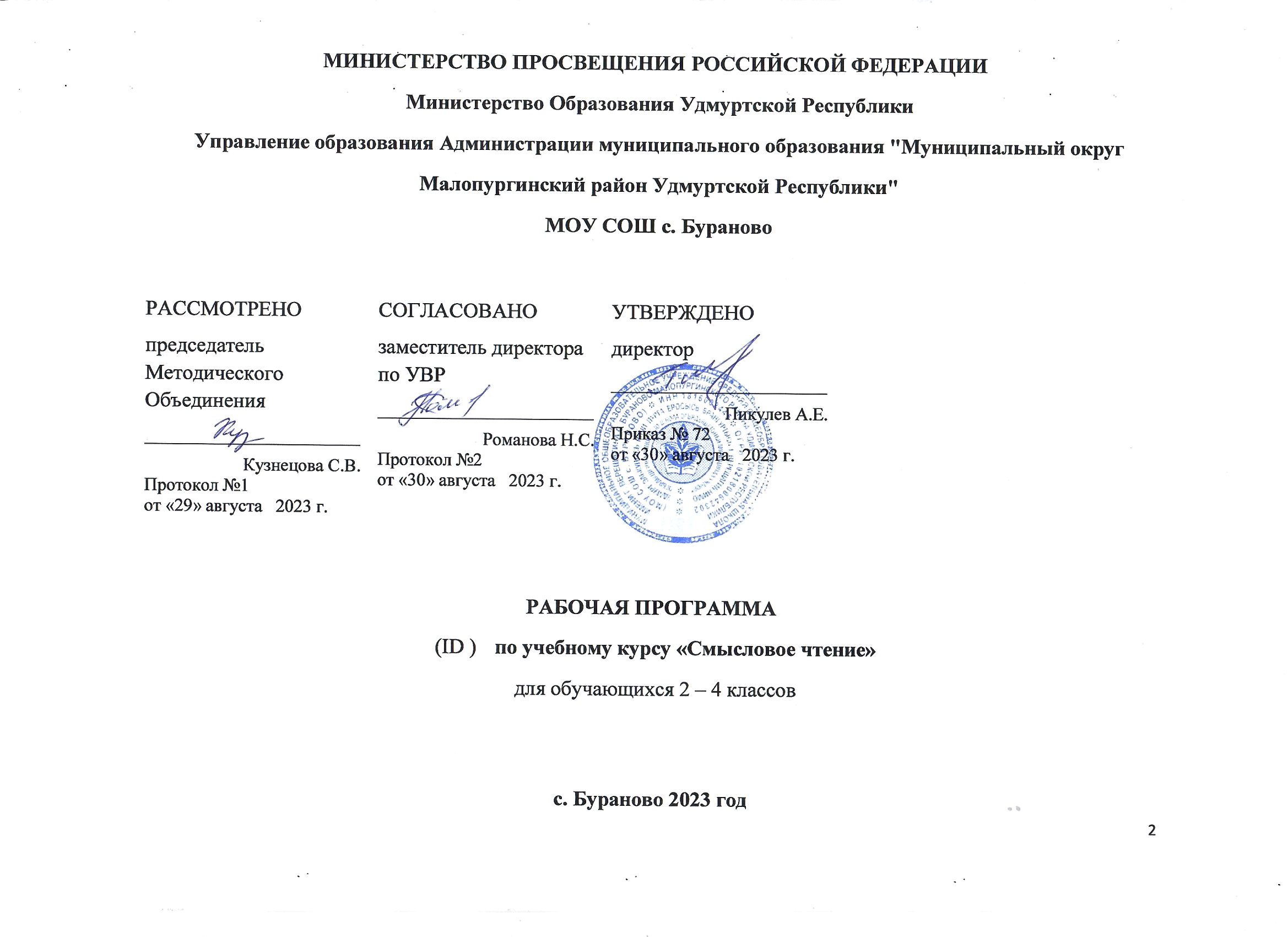 